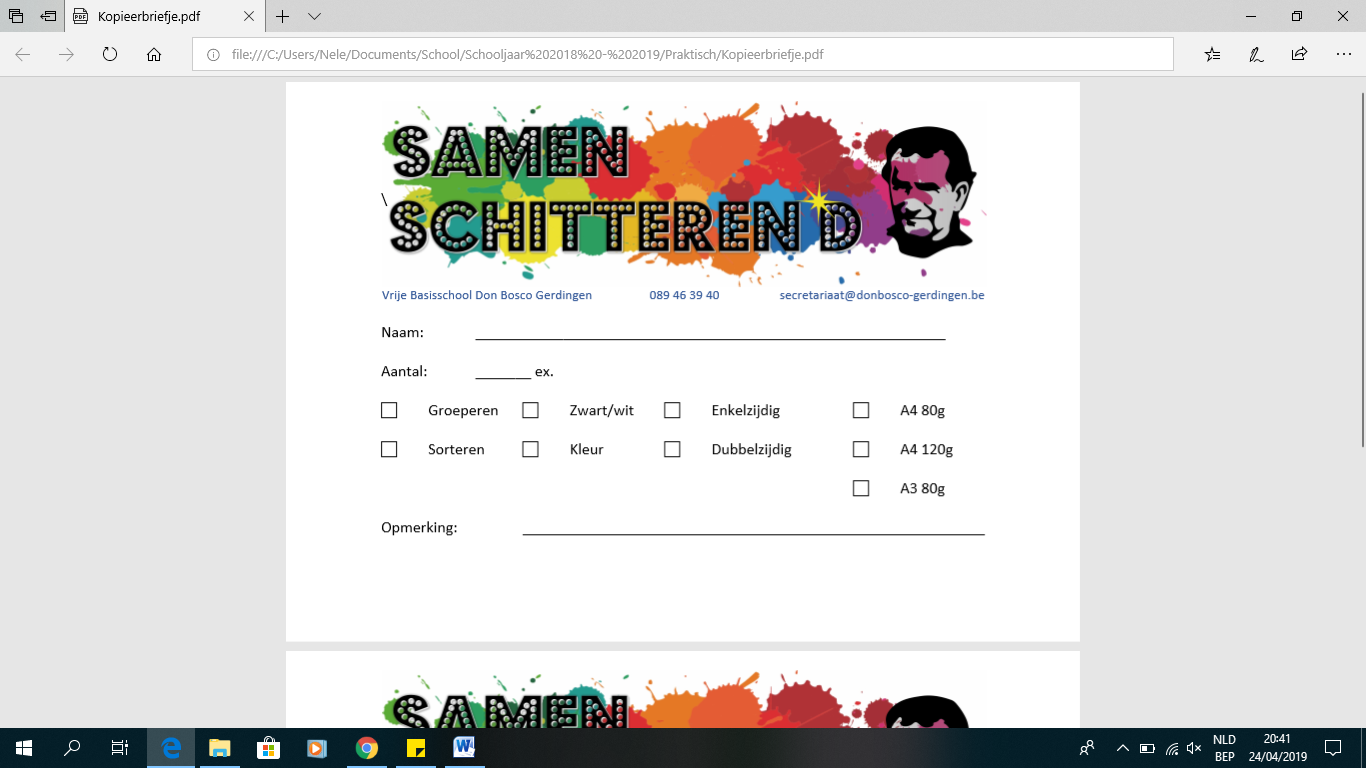 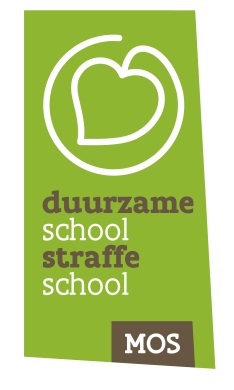 Verslag MOS-leerlingenraad oktober 2020AgendapuntenVerlenging Groene Vlag Eco-SchoolsSamenwerking met onze ouderraad uitbreidenJaarthema’s 2019 – 2020Jaarthema’s 2020 – 2021Losse puntenAanwezig: Flore, Lean, Lou en Thijme voor het zesde leerjaar	      Bente, Emma, Kyran en Mira voor het vijfde leerjaar	      meester Francis, juf Rina, juf Christine en juf Nele, Hilde Vandijck (ouderraad) Afwezig: /Verlenging Groene Vlag Eco-SchoolsWe plannen zo snel mogelijk een MOS-raad samen met onze MOS-begeleider.We gaan 3 data doorsturen met bijhorende tijdstippen (voor-of namiddag) voor een werksessie Eco-Schools.Samenwerking met onze ouderraad uitbreidenVoorstellen ouderraadBrochure van de ouderraad gekregen  (gratis) activiteiten van Good Planet  voorstellen aan leerkrachtenVoorstel ideeën rond het ophalen van recycleerbare materialen en rond ‘De Europese week van de afvalvermindering’ van 21-11-2020 tot 29-11-2020. Wordt vervolgd…Hou Facebook goed in het oog! #missieminderJaarthema’s 2019 – 2020 Afval: afval rapen / sorteren (trimester 1)speelplaats onderhoudenMOS-hoek / buitenklas Tegen pesten: een eigen move tegen pesten (trimeter 2)Gezonde voeding: Spel zonder grenzen (trimester 3)Dit kon omwille van Corona niet doorgaan en verplaats naar schooljaar 2020 – 2021. Jaarthema’s 2020 – 2021Natuurbeheer: herfstwandeling + het eigen bos opruimen / hooien (trimester 1)Afval: sorteren / recycleren (trimester 1)Water: Wereldwaterdag (trimester 2)Verkeer: verkeerspark (trimester 3)Gezonde voeding: Spel zonder grenzen (trimester 3)Losse puntenFluovestjes dragen vanaf november tot maart (https://www.youtube.com/watch?v=YJiuyCvQiGo)  informatie naar de klassen brengenVolgende bijeenkomst: maandag 9 november 2020 in de klas van meester Francis.Vergeet je boterhammen niet!Verslag: Nele Wetzels